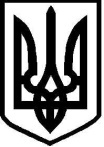 УКРАЇНАСКАЛА–ПОДІЛЬСЬКИЙ НАВЧАЛЬНО-ВИХОВНИЙ КОМПЛЕКС «ЗАГАЛЬНООСВІТНІЙ НАВЧАЛЬНИЙ ЗАКЛАД І-ІІІ СТУПЕНІВ –ДОШКІЛЬНИЙ НАВЧАЛЬНИЙ ЗАКЛАД»вул. Грушевського, 33, смт Скала–Подільська, Борщівський район, Тернопільська область 48720   тел. 5-11-85 		E-mail: spschool@i.ua	Код ЄДРПОУ 24620769Н А К А З31 серпня 2020 року 								№ 119-одПро створення комісії зпротидії булінгуНа виконання Закону України № 8584 від 18.12.2018р. «Про внесення змін до деяких законодавчих актів України щодо протидії булінгу», відповідно до методичних рекомендацій Міністерства освіти, науки та молоді, з метою виявлення та протидії булінгу серед учасників освітнього процесу, швидкого реагування на такі випадкиН А К А З У Ю:Створити комісію з розгляду випадків булінгу серед учасників освітнього процесу по Скала-Подільському НВК у наступному складі:Голова комісії – Парасинчук Т. В. – заступник директора з виховної роботи;Секретар – Недокіс Л. В. – педагог-організатор;Члени комісії: Борщівська Т. В. – практичний психолог;Маковська Н. П. – сестра медична;Філь Т. В. – заступник директора з навчально-виховної роботи.Створити комісію з розгляду випадків булінгу серед учасників освітнього процесу по Турильченському НВК у наступному складі:Голова комісії – Дячинський Д. В. – завідувач Турильченського НВК;Секретар – Надорожна О. М. – педагог-організатор;Член комісії – Павлюк У. В. – сестра медична.Затвердити план заходів з протидії булінгу (додаток №1).Затвердити Порядок реагування на доведені випадки булінгу (цькування) в закладі (додаток №2).Затвердити Порядок подання та розгляду (з дотриманням конфіденційності) заяв про випадки булінгу (цькуванню) в закладі (додаток №3).У випадках скликання комісії до її роботи залучати батьків, чиї діти причетні до випадків булінгу.Засідання комісії проводити у випадку письмової заяви керівнику закладу освіти.З метою профілактики проявів негативної поведінки учнів, чиї дії у майбутньому можуть кваліфікуватися як булінг, невідкладно скликати засідання комісії та залучати батьків учнів до її засідань.Класним керівникам постійно проводити роз’яснювальну роботу з учнями та батьками щодо їх відповідальності за дії, які прирівнюються до булінгу.Довести до відома усіх педагогічних працівників про персональну  відповідальність за випадки булінгу з їх боку чи спробу втаємничення таких випадків зі сторони учнів чи колег по роботі.З даним наказом ознайомити усіх педагогічних працівників, учнів та їх батьків.Копію даного наказу розмістити на офіційному сайті Скала-Подільського НВК.Контроль за виконанням наказу залишаю за собою.Директор НВК					Н. В. ДОРОЖЗ наказом ознайомлені:				Т. В. Парасинчук			Л. В. Недокіс		Т. В. Борщівська			Н. П. Маковська		Т. В. Філь			Д. В. Дячинський		О. М. Надорожна			У. В. Павлюк